Администрация города Пскова 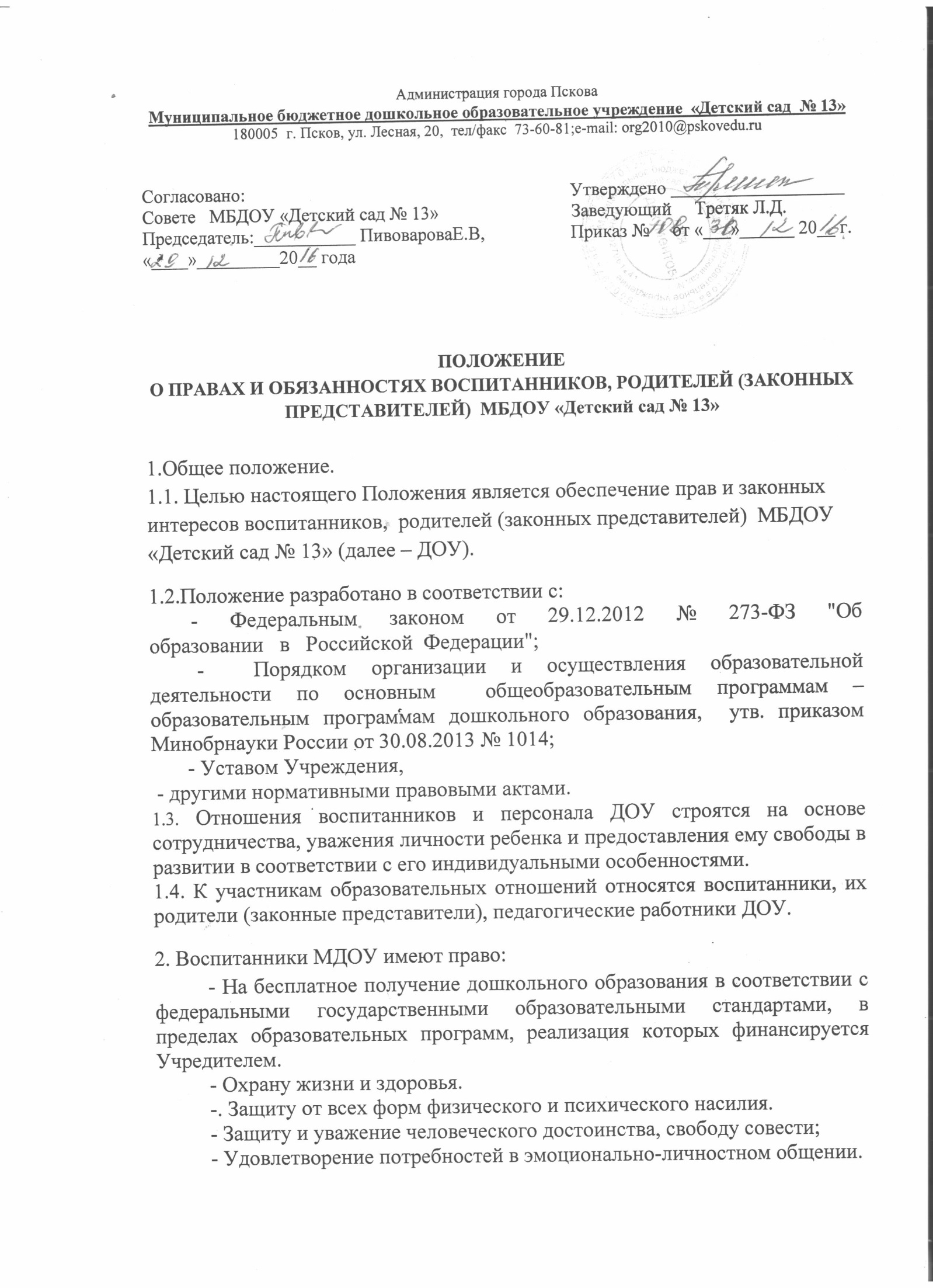 Муниципальное бюджетное дошкольное образовательное учреждение  «Детский сад  № 13»180005  г. Псков, ул. Лесная, 20,  тел/факс  73-60-81;e-mail: org2010@pskovedu.ruСогласовано:						           Утверждено ___________________Совете   МБДОУ «Детский сад № 13»                             Заведующий     Третяк Л.Д.Председатель:___________ ПивовароваЕ.В,	           Приказ №     от «___»______ 20__ г.«____»_________20__ годаПОЛОЖЕНИЕО ПРАВАХ И ОБЯЗАННОСТЯХ ВОСПИТАННИКОВ, РОДИТЕЛЕЙ (ЗАКОННЫХ ПРЕДСТАВИТЕЛЕЙ)  МБДОУ «Детский сад № 13»1.Общее положение.1.1. Целью настоящего Положения является обеспечение прав и законных интересов воспитанников,  родителей (законных представителей)  МБДОУ «Детский сад № 13» (далее – ДОУ).1.2.Положение разработано в соответствии с:          -   Федеральным   законом   от   29.12.2012   №   273-ФЗ   "Об   образовании   в   Российской  Федерации";           -  Порядком организации и осуществления образовательной деятельности по основным  общеобразовательным программам –  образовательным программам дошкольного образования,  утв. приказом Минобрнауки России от 30.08.2013 № 1014;         - Уставом Учреждения, - другими нормативными правовыми актами.1.3. Отношения воспитанников и персонала ДОУ строятся на основе сотрудничества, уважения личности ребенка и предоставления ему свободы в развитии в соответствии с его индивидуальными особенностями. 1.4. К участникам образовательных отношений относятся воспитанники, их родители (законные представители), педагогические работники ДОУ.2. Воспитанники МДОУ имеют право:- На бесплатное получение дошкольного образования в соответствии с федеральными государственными образовательными стандартами, в пределах образовательных программ, реализация которых финансируется Учредителем.- Охрану жизни и здоровья.-. Защиту от всех форм физического и психического насилия.- Защиту и уважение человеческого достоинства, свободу совести;- Удовлетворение потребностей в эмоционально-личностном общении.- Удовлетворение физиологических потребностей (в питании, сне, отдыхе и др.) в соответствии с возрастом и индивидуальными особенностями развития.-. Развитие творческих способностей и интересов, включая участие в конкурсах,  выставках,  смотрах, физкультурных  и других массовых мероприятиях.-. Получение квалифицированной помощи в обучении.-. Предоставление оборудования, игр, игрушек, учебных пособий.-. Получение дополнительных (в т. ч. платных) образовательных услуг.- Предоставление условий для обучения с учетом особенностей их психофизического развития и состояния здоровья, в т. ч. получение социально-педагогической и психологической помощи.- Поощрение за успехи в физкультурной, общественной и  творческой  деятельности.3. Родители (законные представители) воспитанников имеют право:- Выбирать образовательную программу, из числа используемых в работе с детьми в МДОУ.- Защищать законные права и интересы ребенка.- Выбирать с учетом мнения ребенка, а также с учетом рекомендаций психолого-медико-педагогической комиссии (при их наличии) формы получения образования и формы обучения воспитанников,-Получать информацию о всех видах планируемых обследований (психологических, психолого-педагогических) обучающихся, дачу согласия на  проведение таких обследований или участие в таких обследованиях, отказа от их проведения или участия в них, получение информации о результатах проведенных обследований обучающихся.- Вносить предложения администрации МДОУ по улучшению работы с детьми, в т. ч. по организации дополнительных (платных) образовательных услуг.- Требовать предоставления ребенку присмотра, ухода, охраны и укрепления его здоровья, воспитания и обучения на условиях, предусмотренных договором с МДОУ.- Консультироваться с педагогическими работниками МДОУ по проблемам воспитания и обучения ребенка (детей).- Принимать участие в управлении МДОУ в порядке, предусмотренном настоящим уставом.- Присутствовать в группе, которую посещает ребенок, на условиях, определенных договором между МДОУ и родителями (законными представителями).- Ходатайствовать об отсрочке родительской платы перед Учредителем, или заведующим МДОУ.- Заслушивать отчеты заведующего МДОУ и педагогов о работе с детьми.- Оказывать МДОУ посильную помощь в реализации его уставных задач, в части сохранения и укрепления физического и психического здоровья детей.- Досрочно расторгать договор между МДОУ и родителями.- Обжаловать учредителю решение об отчислении ребенка из МДОУ в месячный срок с момента получения письменного уведомления.- Создавать родительские объединения в МДОУ.- На получение в установленном в соответствии с п.5 ст. 65 Федерального закона «Об образовании в Российской Федерации» от 29.12.2012 № 273 порядке компенсации части платы за присмотр и уход в МДОУ.-. Получать информацию о реализации в МДОУ программы дошкольного образования, а также дополнительных общеобразовательных программ.- Обжаловать решения администрации, касающиеся образовательной деятельности в отношении их ребенка в комиссии по урегулированию споров между участниками образовательных отношений.4. Родители (законные представители) обязаны:- Заложить основы интеллектуального, физического, нравственного развития ребенка в раннем возрасте.-. Не нарушать режим работы МДОУ.- Своевременно оплачивать за присмотр и уход за ребенком в МДОУ.-. Своевременно ставить в известность администрацию МДОУ о возможном отсутствии ребенка или его болезни.-. Ежедневно лично (или на основании доверенности) передавать ребенка воспитателю и забирать ребенка.-. Добросовестно выполнять условия договора с МДОУ.- Не применять к ребенку антипедагогических методов воспитания.- При нахождении в МДОУ вежливо вести себя с работниками и посетителями МДОУ.- В присутствии ребенка, других воспитанников МДОУ воздерживаться от действий и высказываний, умаляющих авторитет воспитателей.- Взаимодействовать с педагогическими работниками МДОУ в вопросах воспитания ребенка.- Информировать заведующего МДОУ о наступлении обстоятельств, влекущих изменение размера или прекращение выплаты компенсации.В целях защиты своих прав родители (законные представители) воспитанников самостоятельно или через своих представителей вправе:направлять в органы управления МДОУ обращения о применении к ее работникам, нарушающим и (или) ущемляющим права воспитанников, их родителей (законных представителей), дисциплинарных взысканий. Такие обращения подлежат обязательному рассмотрению указанными органами с привлечением воспитанников и их родителей (законных представителей);обращаться в комиссию по урегулированию споров между участниками образовательных отношений, в т. ч. по вопросам о наличии или об отсутствии конфликта интересов педагогического работника;использовать не запрещенные законодательством РФ способы защиты прав и законных интересов.